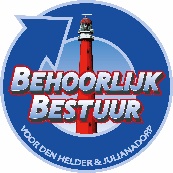 AMENDEMENT Uitvoeringsprogramma Helders Perspectief 2024-2027 over jaarlijkse evaluatieDe gemeenteraad van Den Helder, in vergadering bijeen op 22 januari 2024;gelezen het raadsvoorstel nummer 2023-044218  tot het vaststellen van het Uitvoeringsprogramma Helders Perspectief 2024-2027;besluit:-	een nieuw beslispunt 2 aan het besluit toe te voegen, luidende: 	de financiële middelen voor de jaren 2025 tot en met 2027 jaarlijks beschikbaar te stellen op basis 	van een door het college van burgemeester en wethouders aan de raad aan te bieden evaluatie; -	het huidige beslispunt 2 door te nummeren als beslispunt 3. Namens de fractie van Behoorlijk Bestuur v D-H & JulianadorpG.J.S. OudijkToelichting:Het wonen, werken, leren en recreëren is continu in verandering. Het jaarlijks beschikbaar stellen van de middelen voor het Helders Perspectief op basis vaneen evaluatie geeft de raad meer flexibiliteit en meer controle. Bij een veranderende situatie heeft de raad de mogelijkheid om er snel op in te spelen en om sneller te controleren op de gewenste resultaten.